Das Fränkische Seenland, im Süden von Nürnberg gelegen, ist als Ferienregion noch jung. Erst in den letzten 40 Jahren entstanden nach und nach die Seen. Insgesamt sieben Seen gibt es mittlerweile im Herzen Mittelfrankens, ein Geheimtipp unter Naturliebhabern und Genießern. Geplant als überregionaler Wasserausgleich zwischen Donau und Main, ist das gesamte Gebiet heute eine ganz besondere Erholungslandschaft. Das Zentrum des Fränkischen Seenlandes bilden der Große Brombachsee, der Kleine Brombachsee und der Altmühlsee, die unmittelbar nebeneinander liegen.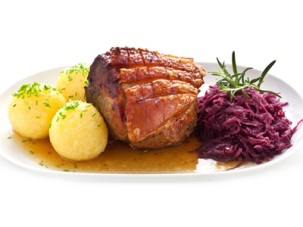 Was wäre jedoch eine Fahrt nach Franken ohne einen kulinarischen Höhepunkt. In einem traditionellen fränkischen Gasthof werden wir zum „Schäufele-Essen“ erwartet. Gestärkt unternehmen wir anschließend auf dem Großen Brombachsee eine Schifffahrt. Genießen Sie vom Wasser aus die einzigartige Natur und Uferlandschaft. Fahrtroute: Abfahrt Bad Aibling – München – Augsburg – nun die Romantische Straße über Donauwörth nach Weißenburg und weiter nach Pfofeld. Nach dem Mittagessen Fahrt nach Ramsberg zur Schifffahrt nach Pleinfeld. Im Anschluss an die Schifffahrt Rückfahrt zu den Heimatorten über Eichstätt, Ingolstadt, München.Fahrpreis pro Person										83,-- €(inkl. „Schäufele-Essen“, Schifffahrt und aller Steuern, Straßen- und Parkgebühren)Abfahrtszeiten:Ellmosen/Betriebshof			06:15 Uhr		LVA/Hotel St. Georg			06:35 UhrEllmosener Str. (gegenüber Lidl)	06.18 Uhr		Klinik Wendelstein/Haltestelle Nord	06.38 UhrMarienplatz/Kirchzeile			06.20 Uhr		Kolbermoor/Brückenstr. (bei Spinnerei)	06.45 UhrKirche St. Georg			06.28 Uhr		Kobermoor/Mitterhart			06.50 UhrRückkehr: ca. 19.30 UhrWir fahren Sie in modernen, vollklimatisierten Omnibussen.- Kleine Änderungen und Irrtümer vorbehalten. Es gelten unsere AGB -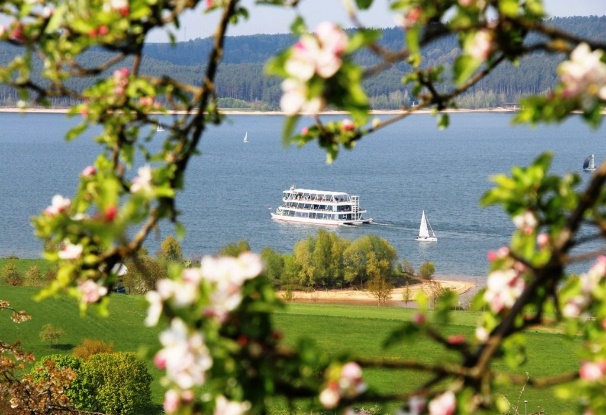 TAGESFAHRTFränkisches Seenlandmit Schifffahrt und Schäufele-EssenSamstag, 06. Juli 2024